
Конспект НОД по аппликации в средней группе «Пирамидка»                    Воспитатель Новосельцева Н.АЦель: Учить детей в аппликации передавать образ игрушки, изображать предмет, состоящий из нескольких частей, располагая детали в порядке уменьшения.Задачи: • Продолжать учить правильно держать ножницы в руках;• Продолжать учить детей в вырезании округлых форм из квадратов, путём плавного закругления углов;• Продолжать учить детей аккуратно наклеивать детали.• Развивать цветовое восприятие;• Формировать правильную осанку при работе за столом;• Развивать мелкую моторику рук;• Развивать глазомер и воображение.• Воспитывать доброту, отзывчивость;• Воспитывать бережное отношение к игрушкам.• Воспитывать самостоятельность, аккуратность и последовательность в выполнении своей работы.Оборудование: кукла-доктор; пирамидки из разных материалов; половинка альбомного листа; разноцветные квадраты  ; ножницы; клей; кисточка для клея; салфетка (каждому ребёнку).                                                                   Ход занятия:Воспитатель: Ребята, сегодня к нам в группу пришёл доктор Пилюлькин (показываю куклу). Он просит вашей помощи! Дело в том, что в больнице, где работает доктор много маленьких деток. А все дети, как известно, любят играть с игрушками. Но, к сожалению, на всех малышей не хватает игрушек. Давайте поможем нашему другу Пилюлькину и сделаем сегодня много разных пирамидок. Согласны? Дети: Согласны. Воспитатель: Давайте ещё раз рассмотрим пирамидку. На какую геометрическую фигуру похожи кольца пирамидки ?Дети: На кругиВоспитатель: А как расположены кольца пирамидки по размеру?Дети: Самое большое кольцо внизу потом кольцо поменьше, потом ещё меньше, а наверху деталь треугольной формы.Воспитатель: Ребята, перед вами лежат три прямоугольника разных цветов и размеров. Напомню вам, как вырезать из квадрата круг: беру в правую руку ножницы, большой палец в одно кольцо ножниц, в другое кольцо средний палец, а указательный палец лежит сверху ножниц. Локти на столе. В левую руку беру заготовку, держу за большую сторону, меньшую отрезаю. Приложу квадрат  в уголок открытых ножниц. Медленно закрываю ножницы, а квадрат  аккуратно поворачиваю в сторону ножниц. Плавно срезаю все уголки квадрата. Концы ножниц должны быть направлены только от себя.А теперь вырезайте круги из квадратов , помня о технике безопасности.Дети: Вырезают круги, а воспитатель помогает, направляет действия.Воспитатель:  Ребята, первую часть нашей работы мы выполнили, теперь немного отдохнём.                                        Физминутка : «Пирамидка»Вот большая пирамидка (потянуться вверх, кончики пальцев соединены)И веселый мячик звонкий (прыжки на месте, руки на поясе)Мягкий мишка косолапый (шаги на месте, на внешней стороне стопы)Все живут в большой коробке (руками показать большой квадрат)Но когда ложусь я спать (руки под щеку, закрыть глаза)Начинают танцевать (танцуем).Воспитатель: Продолжим с вами аппликацию. Положите перед собой белую основу, на которую будем наклеивать детали. Возьмите вырезанные круги, и расположите их на основе так, как вы будите их приклеивать. Помните, что между кругами  не должно быть промежутков. С какого круга начнём клеить? И какой деталью закончим?Дети: Клеить начнём с самого большого круга красного  цвета, а верхушка треугольной формы красного цвета.Воспитатель: Наносим клей от середины к краям. Прикладываем первую деталь на самый низ основы. Разглаживаем салфеткой от середины к краям и убираем лишний клей.Дети: Выполняют аппликацию, воспитатель помогает, направляет.Воспитатель: Ребята, у вас получились прекрасные пирамидки. Пилюлькину тоже они нравятся. Он благодарит вас за помощь и подарит малышам ваши работы, когда они высохнут.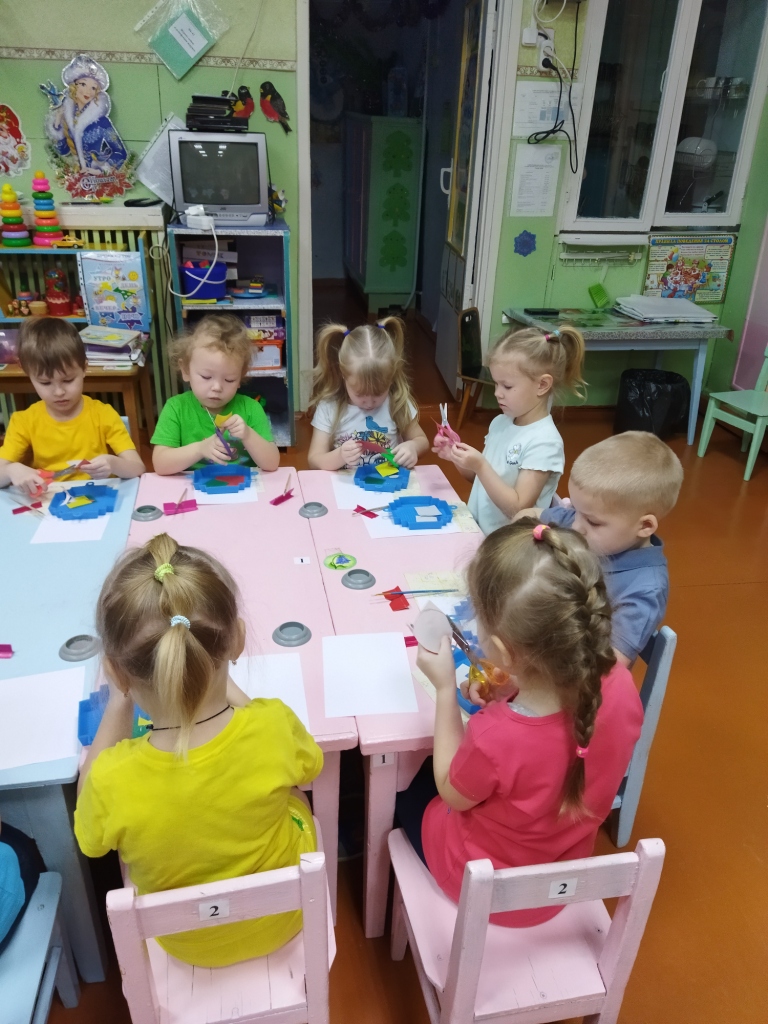 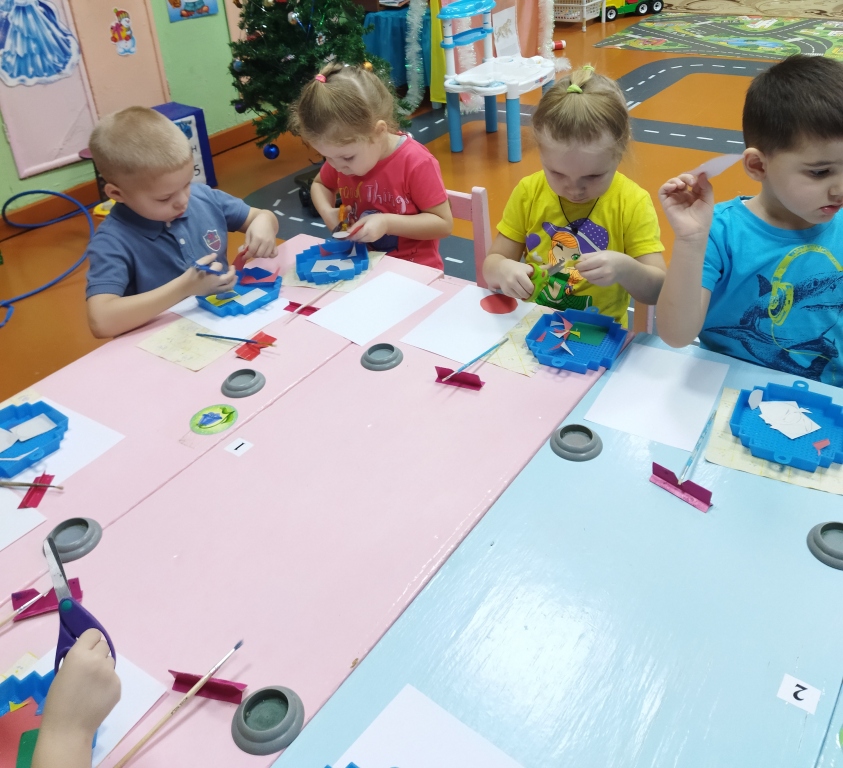 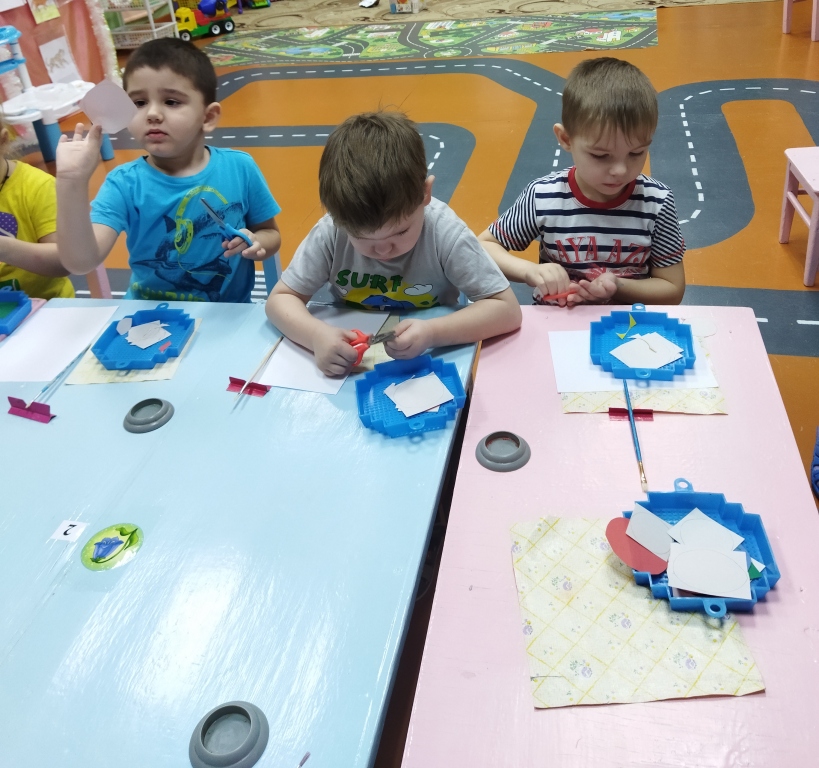 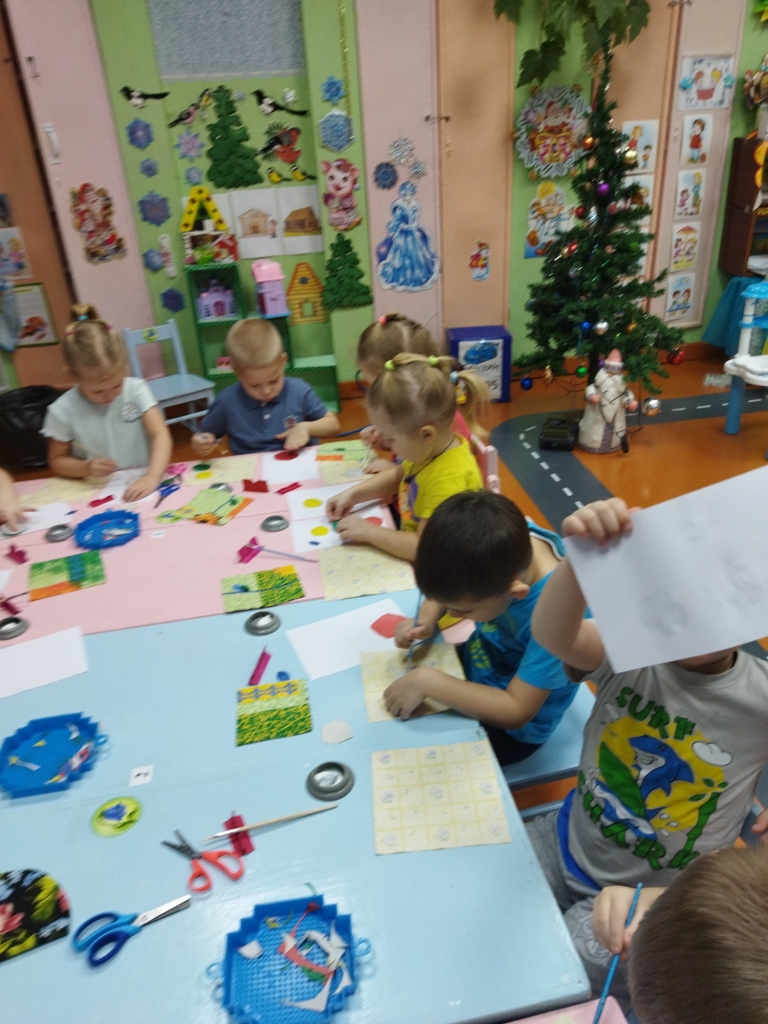 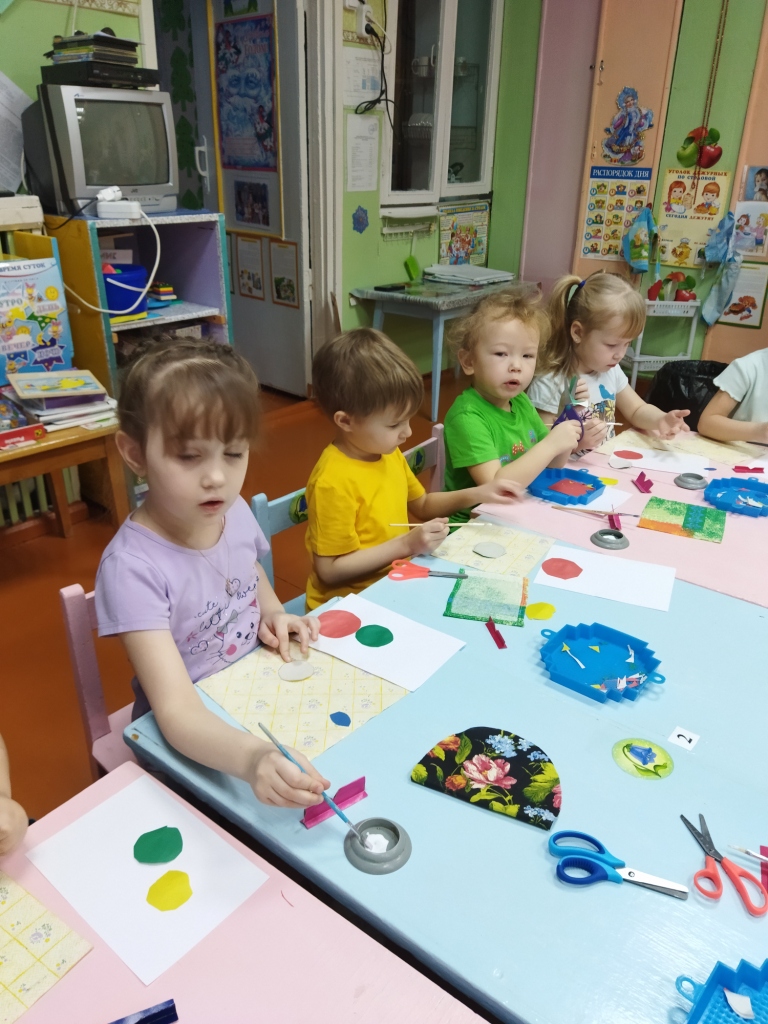 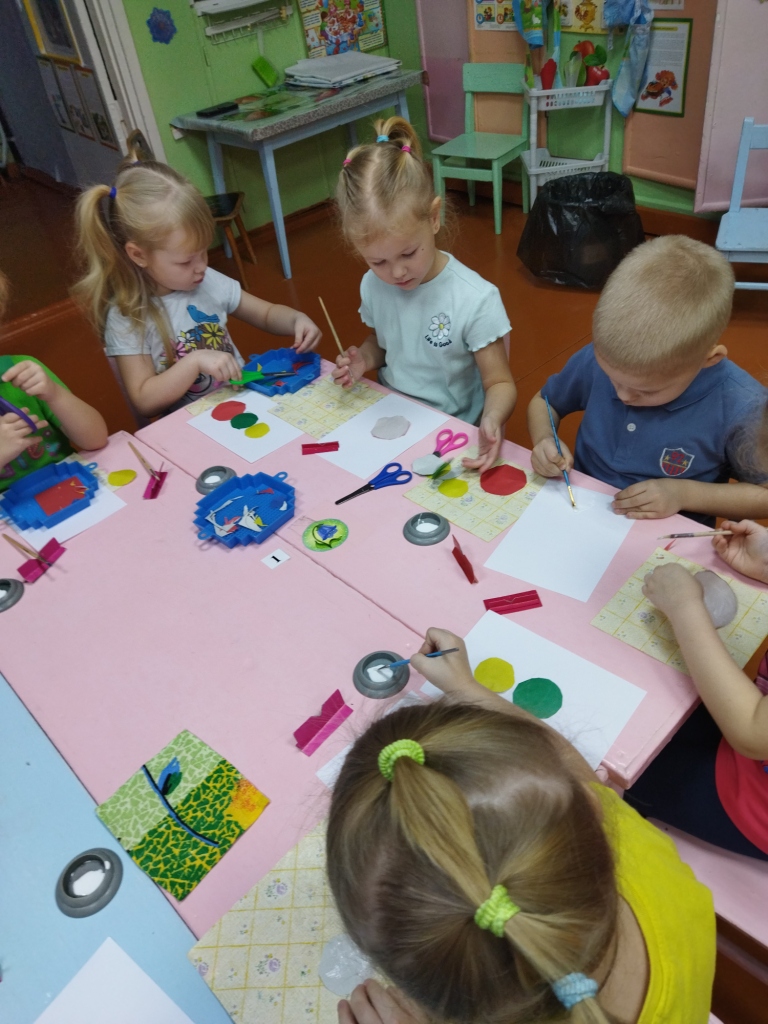 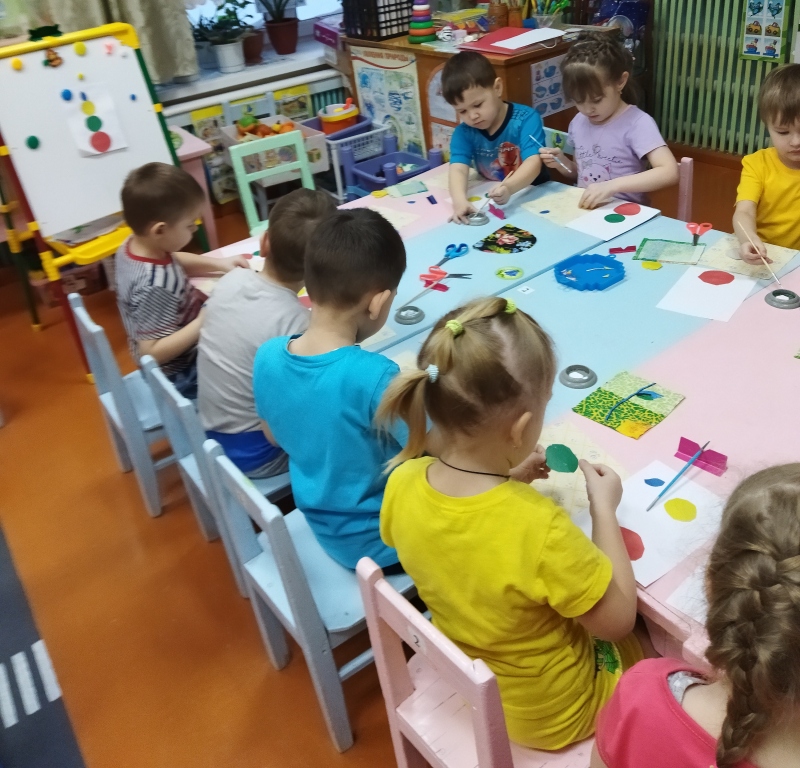 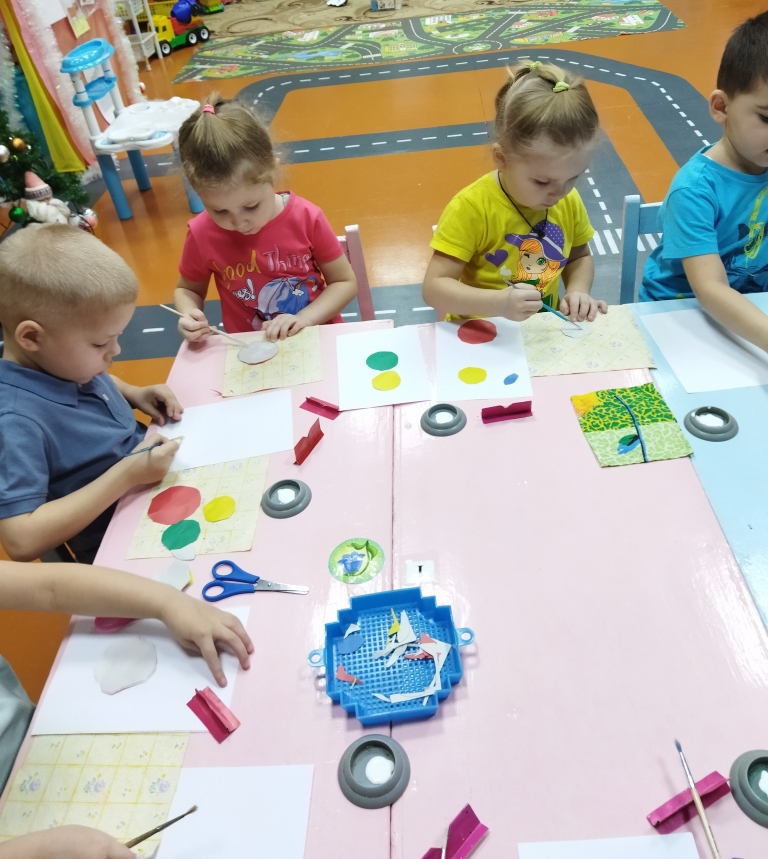 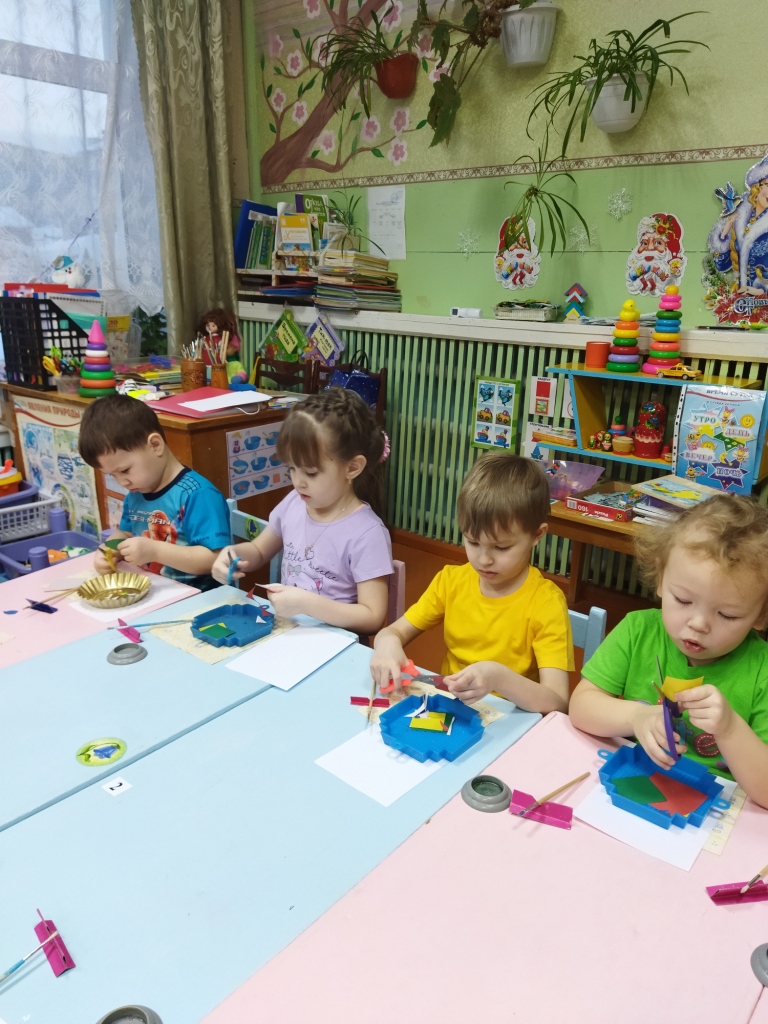 